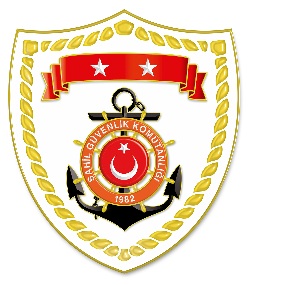 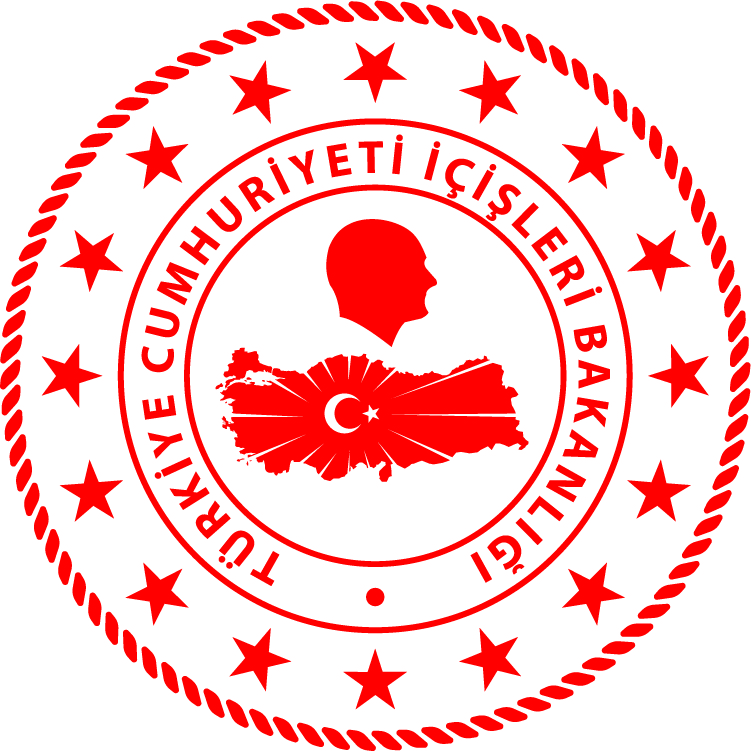 SG Ege Deniz Bölge KomutanlığıS.NoTARİHMEVKİ VE SAATDÜZENSİZ GÖÇ VASITASIYAKALANAN TOPLAM DÜZENSİZ GÖÇMEN KAÇAKÇISI/ŞÜPHELİYAKALANAN TOPLAM DÜZENSİZ GÖÇMEN SAYISIBEYANLARINA GÖRE YAKALANAN
 DÜZENSİZ GÖÇMEN/ŞAHIS UYRUKLARI129 Kasım 2022MUĞLA/Bodrum06.35Lastik Bot-136 Mali, 5 Kongo, 1 Haiti, 1 Pakistan229 Kasım 2022MUĞLA/Bodrum21.55Lastik Bot-3232 Filistin